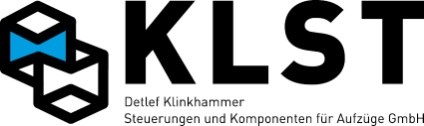 Firma:________________________________________________________________________________________________________________________________________________________________Blatzheimer Str. 7-9D-53909 ZülpichTel  +49(0)2252/83070Fax  +49(0)2252/81461info@klst-lift.de www.klst-lift.deBearbeiter:________________________________________________________________________________________________________________________________________________________________Blatzheimer Str. 7-9D-53909 ZülpichTel  +49(0)2252/83070Fax  +49(0)2252/81461info@klst-lift.de www.klst-lift.deTelefon:________________________________________________________________________________________________________________________________________________________________Blatzheimer Str. 7-9D-53909 ZülpichTel  +49(0)2252/83070Fax  +49(0)2252/81461info@klst-lift.de www.klst-lift.deE-Mail:________________________________________________________________________________________________________________________________________________________________Blatzheimer Str. 7-9D-53909 ZülpichTel  +49(0)2252/83070Fax  +49(0)2252/81461info@klst-lift.de www.klst-lift.deBVH: / Ort:________________________________________________________________________________________________________________________________________________________________Blatzheimer Str. 7-9D-53909 ZülpichTel  +49(0)2252/83070Fax  +49(0)2252/81461info@klst-lift.de www.klst-lift.deFabrik Nr.:________________________________________________________________________________________________________________________________________________________________Blatzheimer Str. 7-9D-53909 ZülpichTel  +49(0)2252/83070Fax  +49(0)2252/81461info@klst-lift.de www.klst-lift.deAngebot:zu KW ______Bestellung:zu KW ______16.10.2018Blatzheimer Str. 7-9D-53909 ZülpichTel  +49(0)2252/83070Fax  +49(0)2252/81461info@klst-lift.de www.klst-lift.deAchtung: Bei Verwendung von KLST-Tableaus, Bestellformulare ausfüllen !Achtung: Bei Verwendung von KLST-Tableaus, Bestellformulare ausfüllen !Achtung: Bei Verwendung von KLST-Tableaus, Bestellformulare ausfüllen !Lieferumfang: Steuerung mit KLST Tableaus Steuerung mit Fremdtableaus Typ: _______________________AnlagedatenAnlagedatenAnlagedatenAnlagedatenAnlagedatenAnlagedatenAnlagedatenLieferumfang:Tragfähigkeit:  ________ KgTragfähigkeit:  ________ KgPersonenzahl: ________Personenzahl: ________CE-Kennzeichen: ________CE-Kennzeichen: ________Hersteller: ________________________________________Hersteller: ________________________________________Hersteller: ________________________________________Hersteller: ________________________________________Baujahr: ______Baujahr: ______Haltestellen:  ________Haltestellen:  ________Schachthöhe:  ________ mSchachthöhe:  ________ mGeschwindigkeit:  ________ m/sGeschwindigkeit:  ________ m/sKurzhaltestelle:    ________ cmKurzhaltestelle:    ________ cmFörderhöhe:    ________ mFörderhöhe:    ________ m Einzelaufzug 2er Aufzugsgruppe    2er Aufzugsgruppe    3er Aufzugsgruppe    3er Aufzugsgruppe    4er Aufzugsgruppe   Lage Steuerung: Masch.-raum oben Masch.-raum unten Masch.-raum unten Masch.-raumlos oben Masch.-raumlos oben Masch.-raumlos untenNetzformen: 400V 50Hz 500V 50Hz 500V 50Hz Trafo für N Trafo für N Sonstige Netzform separate Lichtzuleitung 230VAC +   RCD (FI) separate Lichtzuleitung 230VAC +   RCD (FI) separate Lichtzuleitung 230VAC +   RCD (FI) interner Abgriff Lichtzuleitung (vor Hauptschalter) interner Abgriff Lichtzuleitung (vor Hauptschalter) interner Abgriff Lichtzuleitung (vor Hauptschalter)Normen: EN81-1/2 EN81-20/50 EN81-20/50 EN81-70  (Behinderten) EN81-70  (Behinderten) EN81-72  (Feuerwehr)(siehe Zusatzinfo) A3 (UCM) EN81-21  (Schutzraum) EN81-21  (Schutzraum) EN81-71  (Vandalen) EN81-71  (Vandalen) EN81-73  (Brandfall)Antriebsdaten Hydraulik:         ALT      NEU             Auftragsbestätigung des Hydraulik- bzw. Bausatzlieferanten beifügenAntriebsdaten Hydraulik:         ALT      NEU             Auftragsbestätigung des Hydraulik- bzw. Bausatzlieferanten beifügenAntriebsdaten Hydraulik:         ALT      NEU             Auftragsbestätigung des Hydraulik- bzw. Bausatzlieferanten beifügenAntriebsdaten Hydraulik:         ALT      NEU             Auftragsbestätigung des Hydraulik- bzw. Bausatzlieferanten beifügenAntriebsdaten Hydraulik:         ALT      NEU             Auftragsbestätigung des Hydraulik- bzw. Bausatzlieferanten beifügenAntriebsdaten Hydraulik:         ALT      NEU             Auftragsbestätigung des Hydraulik- bzw. Bausatzlieferanten beifügenAntriebsdaten Hydraulik:         ALT      NEU             Auftragsbestätigung des Hydraulik- bzw. Bausatzlieferanten beifügenAntriebsdaten Hydraulik:         ALT      NEU             Auftragsbestätigung des Hydraulik- bzw. Bausatzlieferanten beifügenAntriebsdaten Hydraulik:         ALT      NEU             Auftragsbestätigung des Hydraulik- bzw. Bausatzlieferanten beifügenAntriebsdaten Hydraulik:         ALT      NEU             Auftragsbestätigung des Hydraulik- bzw. Bausatzlieferanten beifügenAntriebsdaten Hydraulik:         ALT      NEU             Auftragsbestätigung des Hydraulik- bzw. Bausatzlieferanten beifügenAntriebsdaten Hydraulik:         ALT      NEU             Auftragsbestätigung des Hydraulik- bzw. Bausatzlieferanten beifügenAntriebsdaten Hydraulik:         ALT      NEU             Auftragsbestätigung des Hydraulik- bzw. Bausatzlieferanten beifügenAntriebsdaten Hydraulik:         ALT      NEU             Auftragsbestätigung des Hydraulik- bzw. Bausatzlieferanten beifügenAntriebsdaten Hydraulik:         ALT      NEU             Auftragsbestätigung des Hydraulik- bzw. Bausatzlieferanten beifügenLeistungsdaten:Leistung:  ______ kWNennstrom:   _____ ANennstrom:   _____ AHersteller: ALGI Bucher       Bucher       Blain Blain Blain Oildynamic (GMV) Oildynamic (GMV) Oildynamic (GMV) Oildynamic (GMV) Oildynamic (GMV) Oildynamic (GMV)Sonsitges:Sonsitges:Aggregat Typ: AZRS LRV iValve SEV SEV SEV NGV A3 NGV A3 NGV A3 NGV A3 NGV A3 NGV A3__________________________ AZFR Saturn Alpha Saturn Alpha EV4 EV4 EV4__________________________(FU – Danfoss)(FU – Unidrive M701)(FU – Unidrive M701)(FU – Yaskawa)(FU – Yaskawa)(FU – Yaskawa)Ventile:Anzahl Ventile: ____ 230V AC 230V AC 207V DC 207V DC____ V____ V AC AC AC AC DC__________________________UCM: Drucksperrventil GB-Absinkverhinderung  (zusätzliches ENA3-Modul) GB-Absinkverhinderung  (zusätzliches ENA3-Modul) GB-Absinkverhinderung  (zusätzliches ENA3-Modul) GB-Absinkverhinderung  (zusätzliches ENA3-Modul) GB-Absinkverhinderung  (zusätzliches ENA3-Modul) GB-Absinkverhinderung  (zusätzliches ENA3-Modul) GB-Absinkverhinderung  (zusätzliches ENA3-Modul) GB-Absinkverhinderung  (zusätzliches ENA3-Modul) GB-Absinkverhinderung  (zusätzliches ENA3-Modul) GB-Absinkverhinderung  (zusätzliches ENA3-Modul) GB-Absinkverhinderung  (zusätzliches ENA3-Modul) GB-Absinkverhinderung  (zusätzliches ENA3-Modul) GB-Absinkverhinderung  (zusätzliches ENA3-Modul) VentilüberwachungHersteller:  ______________________Hersteller:  ______________________Hersteller:  ______________________ 230V AC 230V AC 230V AC 230V AC 230V AC 230V AC 24V DC 24V DC 24V DC 12V DCAnlauf: Sanftanlauf Stern / Dreieck Stern / Dreieck Direktanlauf Direktanlauf Direktanlauf Direktanlauf Direktanlauf Direktanlauf Direktanlauf Direktanlauf Direktanlauf Direktanlauf Direktanlauf Ölkühlung Ölheizung Ölheizung 230V AC 400V AC 400V AC 400V AC 400V AC 400V AC______ kW______ kW______ kW______ kW_____ ALastmessung: mech. Druckschalter elektr. Druckschalter elektr. Druckschalter NPN PNP PNP PNP PNP PNP Taster-Mindrucküberbrück. Taster-Mindrucküberbrück. Taster-Mindrucküberbrück. Taster-Mindrucküberbrück. Taster-Mindrucküberbrück.Zusatz: Feinstellaggregat______ kW______ kW_____ A Aufsetzvorrichtung Aufsetzvorrichtung Aufsetzvorrichtung Aufsetzvorrichtung Aufsetzvorrichtung Aufsetzvorrichtung Aufsetzvorrichtung Aufsetzvorrichtung Aufsetzvorrichtung AufsetzvorrichtungAntriebsdaten Seil:                 ALT      NEU        Auftragsbestätigung des Umrichter / Motoren - bzw. Bausatzlieferanten beifügenAntriebsdaten Seil:                 ALT      NEU        Auftragsbestätigung des Umrichter / Motoren - bzw. Bausatzlieferanten beifügenAntriebsdaten Seil:                 ALT      NEU        Auftragsbestätigung des Umrichter / Motoren - bzw. Bausatzlieferanten beifügenAntriebsdaten Seil:                 ALT      NEU        Auftragsbestätigung des Umrichter / Motoren - bzw. Bausatzlieferanten beifügenAntriebsdaten Seil:                 ALT      NEU        Auftragsbestätigung des Umrichter / Motoren - bzw. Bausatzlieferanten beifügenAntriebsdaten Seil:                 ALT      NEU        Auftragsbestätigung des Umrichter / Motoren - bzw. Bausatzlieferanten beifügenAntriebsdaten Seil:                 ALT      NEU        Auftragsbestätigung des Umrichter / Motoren - bzw. Bausatzlieferanten beifügenAntriebsdaten Seil:                 ALT      NEU        Auftragsbestätigung des Umrichter / Motoren - bzw. Bausatzlieferanten beifügenAntriebsdaten Seil:                 ALT      NEU        Auftragsbestätigung des Umrichter / Motoren - bzw. Bausatzlieferanten beifügenAntriebsdaten Seil:                 ALT      NEU        Auftragsbestätigung des Umrichter / Motoren - bzw. Bausatzlieferanten beifügenAntriebsdaten Seil:                 ALT      NEU        Auftragsbestätigung des Umrichter / Motoren - bzw. Bausatzlieferanten beifügenAntriebsdaten Seil:                 ALT      NEU        Auftragsbestätigung des Umrichter / Motoren - bzw. Bausatzlieferanten beifügenAntriebsdaten Seil:                 ALT      NEU        Auftragsbestätigung des Umrichter / Motoren - bzw. Bausatzlieferanten beifügenAntriebsdaten Seil:                 ALT      NEU        Auftragsbestätigung des Umrichter / Motoren - bzw. Bausatzlieferanten beifügenAntriebsdaten Seil:                 ALT      NEU        Auftragsbestätigung des Umrichter / Motoren - bzw. Bausatzlieferanten beifügenAntriebsdaten Seil:                 ALT      NEU        Auftragsbestätigung des Umrichter / Motoren - bzw. Bausatzlieferanten beifügenAntriebsdaten Seil:                 ALT      NEU        Auftragsbestätigung des Umrichter / Motoren - bzw. Bausatzlieferanten beifügenAntriebsdaten Seil:                 ALT      NEU        Auftragsbestätigung des Umrichter / Motoren - bzw. Bausatzlieferanten beifügenAntriebsdaten Seil:                 ALT      NEU        Auftragsbestätigung des Umrichter / Motoren - bzw. Bausatzlieferanten beifügenAntriebsdaten Seil:                 ALT      NEU        Auftragsbestätigung des Umrichter / Motoren - bzw. Bausatzlieferanten beifügenLeistungsdaten:Leistung:  ______ kWLeistung:  ______ kWLeistung:  ______ kWLeistung:  ______ kWLeistung:  ______ kWNennstrom:   _____ ANennstrom:   _____ ANennstrom:   _____ ANennstrom:   _____ ANennstrom:   _____ ANennstrom:   _____ AAntrieb:Hersteller: ____________________Hersteller: ____________________Hersteller: ____________________Hersteller: ____________________Hersteller: ____________________Typ: ____________________Typ: ____________________Typ: ____________________Typ: ____________________Typ: ____________________Typ: ____________________Umrichter:Hersteller: ____________________Hersteller: ____________________Hersteller: ____________________Hersteller: ____________________Hersteller: ____________________Typ: ____________________Typ: ____________________Typ: ____________________Typ: ____________________Typ: ____________________Typ: ____________________ asynchron asynchron asynchron asynchron asynchron asynchron synchron synchron  extern  extern  extern  intern  intern  intern  intern  intern  mitliefern  mitliefern  mitliefern  mitliefern  mitliefern  beigestellt  beigestellt  beigestellt  beigestellt  beigestellt  beigestelltAntriebsbremse:  230V AC  207V DC  207V DC  207V DC Bremsmotor 400V Bremsmotor 400V Bremsmotor 400V Bremsmotor 400VSonderspannung: _____ VSonderspannung: _____ VSonderspannung: _____ VSonderspannung: _____ VSonderspannung: _____ VSonderspannung: _____ VSonderspannung: _____ V DC DC DC AC  RobaSwitch 207/103VDC  RobaSwitch 207/103VDC  RobaSwitch 207/103VDC  RobaSwitch 207/103VDC  BSV 2  BSV 2  BSV 3  BSV 3  BSV 3  BSV 4  BSV 4  BSV 4  BSV 4  BSV 4  mitliefern  mitliefern  mitliefern  mitliefern  mitliefernTacho:  Paguflex  Paguflex  Paguflex  Hohlwelle  Hohlwelle  Hohlwelle  Hohlwelle  HohlwelleWellendurchmesser  _____ mmWellendurchmesser  _____ mmWellendurchmesser  _____ mmWellendurchmesser  _____ mmWellendurchmesser  _____ mmWellendurchmesser  _____ mmWellendurchmesser  _____ mmWellendurchmesser  _____ mmWellendurchmesser  _____ mmWellendurchmesser  _____ mmWellendurchmesser  _____ mmUCM (A3):  Antriebsbremse  Antriebsbremse  Antriebsbremse  Zusatzbremse  Zusatzbremse  Zusatzbremse  Zusatzbremse  ZusatzbremseTyp: _____________Typ: _____________Typ: _____________Typ: _____________Typ: __________________ V_____ V_____ V_____ V_____ V_____ Vrealisiert durchHinweis: zusätzlicher Kontakt am GB (Aufwärts ausgelöst)Hinweis: zusätzlicher Kontakt am GB (Aufwärts ausgelöst)Hinweis: zusätzlicher Kontakt am GB (Aufwärts ausgelöst)Hinweis: zusätzlicher Kontakt am GB (Aufwärts ausgelöst)Hinweis: zusätzlicher Kontakt am GB (Aufwärts ausgelöst)Hinweis: zusätzlicher Kontakt am GB (Aufwärts ausgelöst)Hinweis: zusätzlicher Kontakt am GB (Aufwärts ausgelöst)Hinweis: zusätzlicher Kontakt am GB (Aufwärts ausgelöst)Hinweis: zusätzlicher Kontakt am GB (Aufwärts ausgelöst)Hinweis: zusätzlicher Kontakt am GB (Aufwärts ausgelöst)  GB-Absinkverhinderung  (zusätzliches ENA3-Modul)  GB-Absinkverhinderung  (zusätzliches ENA3-Modul)  GB-Absinkverhinderung  (zusätzliches ENA3-Modul)  GB-Absinkverhinderung  (zusätzliches ENA3-Modul)  GB-Absinkverhinderung  (zusätzliches ENA3-Modul)  GB-Absinkverhinderung  (zusätzliches ENA3-Modul)  GB-Absinkverhinderung  (zusätzliches ENA3-Modul)  GB-Absinkverhinderung  (zusätzliches ENA3-Modul)  230V AC  230V AC  24V DC  24V DC  24V DC  24V DC  24V DC  24V DC  12V DC  12V DC  12V DCBremslüftung:  mechanische Bremslüftung (Handlüfthebel)  mechanische Bremslüftung (Handlüfthebel)  mechanische Bremslüftung (Handlüfthebel)  mechanische Bremslüftung (Handlüfthebel)  mechanische Bremslüftung (Handlüfthebel)  mechanische Bremslüftung (Handlüfthebel)  mechanische Bremslüftung (Handlüfthebel)  mechanische Bremslüftung (Handlüfthebel)  elektrische Bremslüftung (über USV)  elektrische Bremslüftung (über USV)  elektrische Bremslüftung (über USV)  elektrische Bremslüftung (über USV)  elektrische Bremslüftung (über USV)  elektrische Bremslüftung (über USV)  elektrische Bremslüftung (über USV)  elektrische Bremslüftung (über USV)  elektrische Bremslüftung (über USV)  elektrische Bremslüftung (über USV)  elektrische Bremslüftung (über USV)Bremsüberwachung:  Bremsbackenüberwachung    Bremsbackenüberwachung    Bremsbackenüberwachung    Bremsbackenüberwachung    Bremsbackenüberwachung    Bremsbackenüberwachung    Bremsbackenüberwachung    Bremsbackenüberwachung    Bremsbackenverschleißkontrolle  Bremsbackenverschleißkontrolle  Bremsbackenverschleißkontrolle  Bremsbackenverschleißkontrolle  Bremsbackenverschleißkontrolle  Bremsbackenverschleißkontrolle  Bremsbackenverschleißkontrolle  Bremsbackenverschleißkontrolle  Bremsbackenverschleißkontrolle  Bremsbackenverschleißkontrolle  BremsbackenverschleißkontrolleMotorlüfter:  230V AC  230V AC  400V AC  400V AC  400V AC  400V AC  400V AC  2-Phasen 400V AC  2-Phasen 400V AC  2-Phasen 400V AC  2-Phasen 400V AC  2-Phasen 400V AC  mit Nachlauf  mit Nachlauf  mit Nachlauf  mit Nachlauf  mit Nachlauf  mit Nachlauf  mit NachlaufTürfunktionenTürfunktionenTürfunktionenTürfunktionenTürfunktionenTürfunktionenTürfunktionenTürfunktionenTürfunktionenTürfunktionenTürfunktionenTürfunktionenTürfunktionen  Türseite 1  Türseite 1  Türseite 1  Türseite 1  Türseite 2  Türseite 2  Türseite 2  Türseite 2  Türseite 3  Türseite 3  Türseite 3  Türseite 3Schachttüren:Fabrikat: ____________________Fabrikat: ____________________Fabrikat: ____________________Fabrikat: ____________________Fabrikat: ____________________Fabrikat: ____________________Fabrikat: ____________________Fabrikat: ____________________Fabrikat: ____________________Fabrikat: ____________________Fabrikat: ____________________Fabrikat: ____________________  Drehtüre   automatik  automatik  automatik  Drehtüre  automatik  automatik  automatik  Drehtüre  automatik  automatik  automatikRiegelmagnet:  180V DC  230V AC  230V AC  230V AC  180V DC  230V AC  230V AC  230V AC  180V DC  230V AC  230V AC  230V AC     _____ V AC AC DC     _____ V AC AC DC     _____ V AC AC DC  Riegelmotor 400V AC  Riegelmotor 400V AC  Riegelmotor 400V AC  Riegelmotor 400V AC  Riegelmotor 400V AC  Riegelmotor 400V AC  Riegelmotor 400V AC  Riegelmotor 400V AC  Riegelmotor 400V AC  Riegelmotor 400V AC  Riegelmotor 400V AC  Riegelmotor 400V ACKabinentüren:Fabrikat: ____________________Fabrikat: ____________________Fabrikat: ____________________Fabrikat: ____________________Fabrikat: ____________________Fabrikat: ____________________Fabrikat: ____________________Fabrikat: ____________________Fabrikat: ____________________Fabrikat: ____________________Fabrikat: ____________________Fabrikat: ____________________Türsteuergerät: Typ: _____________________ Typ: _____________________ Typ: _____________________ Typ: _____________________ Typ: _____________________ Typ: _____________________ Typ: _____________________ Typ: _____________________ Typ: _____________________ Typ: _____________________ Typ: _____________________ Typ: _____________________  Türmotor 400V AC  Türmotor 400V AC_____ A_____ A  Türmotor 400V AC  Türmotor 400V AC_____ A_____ A  Türmotor 400V AC  Türmotor 400V AC_____ A_____ AZus. Türverriegelung________________________________________________________________________________________________________________________________________________________________________________________________________________________________________________Lichtschranke:Fabrikat: ____________________Fabrikat: ____________________Fabrikat: ____________________Fabrikat: ____________________Fabrikat: ____________________Fabrikat: ____________________Fabrikat: ____________________Fabrikat: ____________________Fabrikat: ____________________Fabrikat: ____________________Fabrikat: ____________________Fabrikat: ____________________  24V DC  230V AC  230V AC  230V AC  24V DC  230V AC  230V AC  230V AC  24V DC  230V AC  230V AC  230V ACUnfallsicherheitslichtgitter:Fabrikat: ____________________Fabrikat: ____________________Fabrikat: ____________________Fabrikat: ____________________Fabrikat: ____________________Fabrikat: ____________________Fabrikat: ____________________Fabrikat: ____________________Fabrikat: ____________________Fabrikat: ____________________Fabrikat: ____________________Fabrikat: ____________________  Drängelfunktion  Drängelfunktion  Drängelfunktion  Drängelfunktion  Drängelfunktion  Drängelfunktion  Drängelfunktion  Drängelfunktion  Drängelfunktion  Drängelfunktion  Drängelfunktion  DrängelfunktionTürzugangstabelle               Bitte Etagenbezeichnungen eintragen!Türzugangstabelle               Bitte Etagenbezeichnungen eintragen!Türzugangstabelle               Bitte Etagenbezeichnungen eintragen!Türzugangstabelle               Bitte Etagenbezeichnungen eintragen!Türzugangstabelle               Bitte Etagenbezeichnungen eintragen!Türzugangstabelle               Bitte Etagenbezeichnungen eintragen!Türzugangstabelle               Bitte Etagenbezeichnungen eintragen!Türzugangstabelle               Bitte Etagenbezeichnungen eintragen!Türzugangstabelle               Bitte Etagenbezeichnungen eintragen!Türzugangstabelle               Bitte Etagenbezeichnungen eintragen!Türzugangstabelle               Bitte Etagenbezeichnungen eintragen!Türzugangstabelle               Bitte Etagenbezeichnungen eintragen!Türzugangstabelle               Bitte Etagenbezeichnungen eintragen!Türzugangstabelle               Bitte Etagenbezeichnungen eintragen!Türzugangstabelle               Bitte Etagenbezeichnungen eintragen!Türzugangstabelle               Bitte Etagenbezeichnungen eintragen!Türzugangstabelle               Bitte Etagenbezeichnungen eintragen!12345678910111213141516Zugang Türseite 1:Zugang Türseite 2:Zugang Türseite 3:Hinweis:Immer Schachtzeichnungen beifügen                                        Immer Schachtzeichnungen beifügen                                        Immer Schachtzeichnungen beifügen                                        Immer Schachtzeichnungen beifügen                                        Immer Schachtzeichnungen beifügen                                        Immer Schachtzeichnungen beifügen                                        Immer Schachtzeichnungen beifügen                                        Immer Schachtzeichnungen beifügen                                        Immer Schachtzeichnungen beifügen                                        Immer Schachtzeichnungen beifügen                                        Immer Schachtzeichnungen beifügen                                        Immer Schachtzeichnungen beifügen                                        Immer Schachtzeichnungen beifügen                                        Immer Schachtzeichnungen beifügen                                        Immer Schachtzeichnungen beifügen                                        Immer Schachtzeichnungen beifügen                                        SchaltschrankSchaltschrankSchaltschrankSchaltschrankSchaltschrankSchaltschrankSchaltschrankSchaltschrankSchaltschrankSchaltschrankHängeschrank:  800 x 600 x 250  800 x 600 x 250  800 x 600 x 250  800 x 800 x 300  800 x 800 x 300  800 x 800 x 300  + Unterschrank  + Unterschrank  + UnterschrankGröße: ( H x B x T )  1200 x 600 x 300  1200 x 600 x 300  1200 x 600 x 300  1400 x 600 x 300  1400 x 600 x 300  1400 x 600 x 300_____ x _____ x __________ x _____ x __________ x _____ x _____Standschrank:  1600 x 600 x 400   1600 x 600 x 400   1600 x 600 x 400   1800 x 600 x 400  1800 x 600 x 400  1800 x 600 x 400(inkl. Sockel)  2000 x 400 x 260  2000 x 400 x 260  2000 x 400 x 260_____ x _____ x __________ x _____ x __________ x _____ x _____Anschlag:  Türanschlag rechts   Türanschlag links  Türanschlag links  Tür Steckbar  Tür Steckbar  Tür SteckbarHauptschalter:  seitlich rechts einbauen  seitlich rechts einbauen  seitlich rechts einbauen  in Tür einbauen  in Tür einbauen  in Tür einbauen  im eigenem Gehäuse mitliefern  im eigenem Gehäuse mitliefern  im eigenem Gehäuse mitliefern  seitlich links einbauen  seitlich links einbauen  seitlich links einbauen  im Schrank einbauen  im Schrank einbauen  im Schrank einbauenAbsicherung:  Hauptsicherungen  Hauptsicherungen  Hauptsicherungen  Überspannungsschutz  Überspannungsschutz  ÜberspannungsschutzAusführung:  halogenfrei  halogenfrei  halogenfrei  schwingungsisoliert  schwingungsisoliert  schwingungsisoliert  IP-54  IP-54  IP-54  Schaltschrankbelüftung  Schaltschrankbelüftung  Schaltschrankbelüftung  Schaltschrankheizung  Schaltschrankheizung  Schaltschrankheizung  Nachregulieren     Nachregulieren     Nachregulieren     Früh öffnende Türen  Früh öffnende Türen  Früh öffnende TürenFunktionen:  Rückholen     Rückholen     Rückholen     Rückholen mit Steuerbirne  Rückholen mit Steuerbirne  Rückholen mit Steuerbirne  Taster Fangtest  _____ V  Taster Fangtest  _____ V  Taster Fangtest  _____ V  Relais Fangtest  _____ V  Relais Fangtest  _____ V  Relais Fangtest  _____ V  Taster Reset Fangtest  ____ V  Taster Reset Fangtest  ____ V  Taster Reset Fangtest  ____ V  Schaltschrankbeleuchtung  Schaltschrankbeleuchtung  Schaltschrankbeleuchtung  bei Türöffnung  bei Türöffnung  bei Türöffnung  Fahrtenzähler im Schrank  Fahrtenzähler im Schrank  Fahrtenzähler im Schrank  Fahrtenzähler in Schranktür  Fahrtenzähler in Schranktür  Fahrtenzähler in Schranktür  Matrixanzeige in Schranktür  Matrixanzeige in Schranktür  Matrixanzeige in Schranktür  Stundenzähler im Schrank  Stundenzähler im Schrank  Stundenzähler im Schrank  Stundenzähler in Schranktür  Stundenzähler in Schranktür  Stundenzähler in Schranktür  Fern Abschalten + Licht Aus  Fern Abschalten + Licht Aus  Fern Abschalten + Licht Aus  Fern Abschalten + Licht in Tür  Fern Abschalten + Licht in Tür  Fern Abschalten + Licht in Tür  Außensteuerung Aus  Außensteuerung Aus  Außensteuerung Auspot.freie Meldungen  Störmeldung  Störmeldung  Störmeldung  Alarmmeldung  Alarmmeldung  Alarmmeldung  Außer Betrieb Meldung  Außer Betrieb Meldung  Außer Betrieb Meldung  Inspektionsmeldung  Inspektionsmeldung  Inspektionsmeldung  Brandfallmeldung  Brandfallmeldung  Brandfallmeldung  Evakuieren beendet Meldung  Evakuieren beendet Meldung  Evakuieren beendet Meldung  GLT / ZLT (Aufzählung sonstiges)  GLT / ZLT (Aufzählung sonstiges)  GLT / ZLT (Aufzählung sonstiges)  sonstige Meldung (siehe Vermerk)  sonstige Meldung (siehe Vermerk)  sonstige Meldung (siehe Vermerk)Brandfall:  statischer Brandfall (Haupthalt) mit Leuchtmelder  statischer Brandfall (Haupthalt) mit Leuchtmelder  statischer Brandfall (Haupthalt) mit Leuchtmelder  statischer Brandfall (Haupthalt) mit Leuchtmelder  statischer Brandfall (Haupthalt) mit Leuchtmelder  statischer Brandfall (Haupthalt) mit Leuchtmelder  ohne Leuchtmelder  ohne Leuchtmelder  ohne Leuchtmelder  dynamisch (alle Etagen)  dynamisch (alle Etagen)  dynamisch (alle Etagen)  halbdynamisch (1 alternative)  halbdynamisch (1 alternative)  halbdynamisch (1 alternative)Brandfalletage: ____________Brandfalletage: ____________Brandfalletage: ____________Notstrom:  Evakuierung Kontakt  Evakuierung Kontakt  Evakuierung Kontakt  Evakuierungsfolgeschaltung  Evakuierungsfolgeschaltung  EvakuierungsfolgeschaltungEvakuierungsetage: __________Evakuierungsetage: __________Evakuierungsetage: __________  frei nach Evakuierung  frei nach Evakuierung  frei nach EvakuierungNotabsenkung Hydro  Notabsenkung über USV  Notabsenkung über USV  Notabsenkung über USVNotstromfahrt Seil:  lastabhängig (über USV)  lastabhängig (über USV)  lastabhängig (über USV)  lastunabhängig (über USV)  lastunabhängig (über USV)  lastunabhängig (über USV)  Notstromdiesel  Notstromdiesel  NotstromdieselSicherheitskreisSicherheitskreisSicherheitskreisSicherheitskreisSicherheitskreisSicherheitskreisSicherheitskreisSicherheitskreisSicherheitskreisSicherheitskreisSpannung:  230VAC (Standard)   230VAC (Standard)   48VAC  (Standard)  48VAC  (Standard)  Sonderspannung _____ V       AC    DC    Sonderspannung _____ V       AC    DC    Sonderspannung _____ V       AC    DC    Sonderspannung _____ V       AC    DC    Sonderspannung _____ V       AC    DC  Kontakte Schacht:    Geschw.Begrenzer  Geschw.Begrenzer  Gruben-Leiter  Gruben-Leiter  Ölpuffer  Ölpuffer  Ölpuffer  Ölpuffer  Rollenraum-Tür  Not-Aus  Not-Aus  Gruben-Tür  Gruben-Tür sonstige: ____________________ sonstige: ____________________ sonstige: ____________________ sonstige: ____________________ sonstige: ____________________Kontakte Fahrkorb:  Fangschalter  Fangschalter  Fußbodenkontakt  Fußbodenkontakt  Deckenluke  Deckenluke  Deckenluke  Schlaffseilschalter  Schlaffseilschalter  Klappgeländer  Klappgeländer  sonstige: ____________________  sonstige: ____________________  sonstige: ____________________  sonstige: ____________________  sonstige: ____________________Funktionen in den EtagenFunktionen in den EtagenFunktionen in den EtagenFunktionen in den EtagenFunktionen in den EtagenFunktionen in den EtagenFunktionen in den EtagenFunktionen in den EtagenAnschluss:  Flachbandkabel  konventionell  konventionell  Schachtbus  Schachtbus  small Schachtbus  small SchachtbusGruppe:  getrennt Ruftableaus  1 Außenruf Strang  2 Außenruf Stränge  2 Außenruf Stränge  3 Außenruf Stränge  3 Außenruf Stränge  4 Außenruf Stränge  4 Außenruf SträngeAußenrufe:  Einknopf  Zweiknopf  Zweiknopf  Außenrufe selektiv     Außenrufe selektiv   Schlüssel:  VorzugsfahrtEtage(n): ____________Etage(n): ____________  Sonderfahrt  SonderfahrtEtage(n): ____________Etage(n): ____________  FeuerwehrfahrtEtage(n): ____________Etage(n): ____________  Notfallfahrt  NotfallfahrtEtage(n): ____________Etage(n): ____________  Fern AbschaltenEtage(n): ____________Etage(n): ____________  Brandfall (manuell)  Brandfall (manuell)Etage(n): ____________Etage(n): ____________  FreigabeEtage(n): ____________Etage(n): ____________  Sperren  SperrenEtage(n): ____________Etage(n): ____________Leuchtfeld:  Weiterfahrtsanzeigen  Weiterfahrtsanzeigen  Fahrtrichtungspfeile  Fahrtrichtungspfeile  Brandfall-Anzeige  Brandfall-Anzeige  Brandfall-Anzeige  Außer-Betrieb-Anzeige  Außer-Betrieb-Anzeige  Besetzt-Anzeige  Besetzt-AnzeigeAnzeige:  TFT - Display (Größe auswählen)               TFT - Display (Größe auswählen)               7“  5,7“  4,5“  4,5“  3,5“  Matrix (15x7-30mm)  Matrix (15x7-30mm)sonstiges Fabrikat: ____________sonstiges Fabrikat: ____________sonstiges Fabrikat: ____________Akustik:  KLST-Gong  KLST-Gong  Rufquittung  RufquittungFunktionen im FahrkorbFunktionen im FahrkorbFunktionen im FahrkorbFunktionen im FahrkorbFunktionen im FahrkorbFunktionen im FahrkorbFunktionen im FahrkorbFunktionen im FahrkorbTaster:  Tür Auf (Türe 1)  Tür Zu (Türe 1)  Tür Zu (Türe 1)  Tür Auf (Türe 2)  Tür Auf (Türe 2)  Tür Zu (Türe 2)  Tür Zu (Türe 2)  Laden  Ventilator  Ventilator  Innenrufe-selektiv  Innenrufe-selektivKippschalter:  Not-HaltSchlüssel:  Vorzugsfahrt  Sonderfahrt  Sonderfahrt  Trenntür  Trenntür  Feuerwehrfahrt  Notfallfahrt  Notfallfahrt  FreigabeEtage(n): ____________Etage(n): ____________  Sperren  SperrenEtage(n): ____________Etage(n): ____________Leuchtfeld:  Feuerwehrfahrt-Anzeige  Feuerwehrfahrt-Anzeige  Fahrtrichtung  Fahrtrichtung  Brandfall-Anzeige  Brandfall-Anzeige  Brandfall-Anzeige  Evakuierungsfahrtanz.  Evakuierungsfahrtanz.  Überlast Anzeige  Überlast Anzeige  Vollast-Anzeige  Vollast-Anzeige  Vollast-Anzeige  Piktogramme Hören / Sprechen  Piktogramme Hören / Sprechen  über TFT Display  über TFT DisplayAnzeige:  TFT - Display (Größe auswählen)               TFT - Display (Größe auswählen)               7“  5,7“  4,5“  4,5“  Matrix (15x7-30mm)  Matrix (15x7-30mm)sonstiges Fabrikat: ____________sonstiges Fabrikat: ____________sonstiges Fabrikat: ____________Akustik:  Sprachausgabe  Sprachausgabe  Rufquittung  Rufquittung  Ankunftsgong  Ankunftsgong  AnkunftsgongFunktionen auf dem FahrkorbFunktionen auf dem FahrkorbFunktionen auf dem FahrkorbFunktionen auf dem Fahrkorb  Überlast-Kontakt  Vollast-Kontakt  Nullast-Kontakt  Lastwiegeeinrichtung  Fabrikat: ______________________________  Fabrikat: ______________________________  Fahrkorbventilator  bei Fahrt  mit Nachlauf   Zeit: _____ s  Licht Aus nach Fahrt _____ s  2. Not-Halt 2. Türseite Hängekabel:Hängekabel:Hängekabel:  KLST-Hängekabel    Länge:  _____ m  halogenfreiStrecke Steuerung <–> Schacht  _____ mHinweis:Falls keine Angaben für die Länge des Hängekabels vorliegen, dimensionieren wir das Maß nach der folgenden Formel:Falls keine Angaben für die Länge des Hängekabels vorliegen, dimensionieren wir das Maß nach der folgenden Formel:Hinweis:Förderhöhe + 14m + (evtl. Strecke Steuerung <–>  Schacht) = HängekabellängeFörderhöhe + 14m + (evtl. Strecke Steuerung <–>  Schacht) = HängekabellängeSchachtkopierung:                                                                                                        ( Schachthöhe erforderlich, für die Magnetbandlänge )Schachtkopierung:                                                                                                        ( Schachthöhe erforderlich, für die Magnetbandlänge )Schachtkopierung:                                                                                                        ( Schachthöhe erforderlich, für die Magnetbandlänge )KLST Standard  AWG1 (small) mit Magnetzone (Standard)  AWG1 (small) ohne Magnetzone  AWG2 (BIG-Doppelkopf)   Wachendorff NoppenbandBemerkung:Falls keine Angaben für die Länge des Magnetbands vorliegen, dimensionieren wir das Maß nach der folgenden Formel:Falls keine Angaben für die Länge des Magnetbands vorliegen, dimensionieren wir das Maß nach der folgenden Formel:Bemerkung:Förderhöhe + 6m = MagnetbandlängeFörderhöhe + 6m = MagnetbandlängeNotrufsystem / Sprechverbingung:Notrufsystem / Sprechverbingung:Notrufsystem / Sprechverbingung:Notrufsystem / Sprechverbingung:Sprechverbindung:  ohne  ohne  über KLST Notruf (Base FWG09 – MSP 09)  Fahrkorb – Maschinenraum + Pförtner  sonstiges Fabrikat: ____________________Notrufsystem:  KLST-Notrufsystem (Base)  KLST-Notrufsystem (Base)  sonstiges Fabrikat: ____________________DFÜ:  KLST-DFÜ  KLST-DFÜ  sonstiges Fabrikat: ____________________Zusatzinformationen Normen:Zusatzinformationen Normen:Zusatzinformationen Normen:Zusatzinformationen Normen:EN81-20/50im Standard enthalten:Bypass TürenBlinklicht + Summer unterm FKNotlicht auf dem FahrkorbReset Fang  (im Schaltschrank)Fi – Schutzschalter (Licht)FI – Schutzschalter Türantrieb  Reset Inspektion Grube  (im Schaltschrank)  Reset Inspektion Grube  (im Schaltschrank)  Not-Halt Antrieb  Reset Inspektion Grube  (unterste Haltestelle)  Reset Inspektion Grube  (unterste Haltestelle)  Not-Halt RollenraumEN81-21   Verkürzte Schachtgrube  Verkürzte Schachtgrube  Verkürzte Schachtgrube(Schutzraum)  Stütze in der Schachtgrube  Notentriegelung Schachttür  sonstige Maßnahme: ____________________________________________________________  sonstige Maßnahme: ____________________________________________________________  sonstige Maßnahme: ____________________________________________________________  Verkürzter Schachtkopf  Verkürzter Schachtkopf  Verkürzter Schachtkopf  Stütze unterm Gegengewicht  Klappstütze auf dem Fahrkorb  Geländer Kontakt auf dem FK  Notentriegelung Schachttür  sonstige Maßnahme: ____________________________________________________________  sonstige Maßnahme: ____________________________________________________________  sonstige Maßnahme: ____________________________________________________________EN81-70  komplett (ansonsten Auswahl ankreuzen)  komplett (ansonsten Auswahl ankreuzen)  komplett (ansonsten Auswahl ankreuzen)(Behindertengerecht)  Sprachausgabe  akustische Rufquittung  Etagengong  Tür Auf / Tür Zu - Taster  Piktogramme Hören / Sprechen  Leuchtpfeile oder AnzeigeZusatzinformationen:Zusatzinformationen:Sonstiges:Installationsmaterial:Installationsmaterial:Installationsmaterial:Installationsmaterial:Installationsmaterial:Installationsmaterial:Maschinenraum:  komplettes Paket liefern     komplettes Paket liefern     komplettes Paket liefern     halogenfreiAnschlussleitung für Hubmotor / Pumpenmotor ( YSLY-IZ 4 x XX  mm² )Anschlussleitung für Hubmotor / Pumpenmotor ( YSLY-IZ 4 x XX  mm² )Anschlussleitung für Hubmotor / Pumpenmotor ( YSLY-IZ 4 x XX  mm² )Anschlussleitung für Hubmotor / Pumpenmotor ( YSLY-IZ 4 x XX  mm² )10 m bei Softstart ohne W3 Schaltung10 m bei Softstart ohne W3 Schaltung10 m bei Softstart ohne W3 Schaltung20 m bei Stern/Dreieck Anlauf / W3 Schaltung / ungeregelter Seilaufzug20 m bei Stern/Dreieck Anlauf / W3 Schaltung / ungeregelter Seilaufzug20 m bei Stern/Dreieck Anlauf / W3 Schaltung / ungeregelter Seilaufzug10 m Anschlussleitung für Hubmotor – frequenzgeregelt ( SMYSLYCY-IZ )10 m Anschlussleitung für Hubmotor – frequenzgeregelt ( SMYSLYCY-IZ )10 m Anschlussleitung für Hubmotor – frequenzgeregelt ( SMYSLYCY-IZ )10 m Anschlussleitung für Hubmotor – frequenzgeregelt ( SMYSLYCY-IZ )10 m Anschlussleitung für Ventile ( YSLY 7 x 1 mm² ) 10 m Anschlussleitung für Ventile ( YSLY 7 x 1 mm² ) 10 m Anschlussleitung für Ventile ( YSLY 7 x 1 mm² ) 10 m Anschlussleitung für Ventile ( YSLY 7 x 1 mm² ) 10 m Anschlussleitung für Druckschalter und Kaltleiter ( YSLY 7 x 1 mm² ) 10 m Anschlussleitung für Druckschalter und Kaltleiter ( YSLY 7 x 1 mm² ) 10 m Anschlussleitung für Druckschalter und Kaltleiter ( YSLY 7 x 1 mm² ) 10 m Anschlussleitung für Druckschalter und Kaltleiter ( YSLY 7 x 1 mm² ) 50 m Anschlussleitung für Bremse, Notendschalter-oben, Geschwindigkeitsbegrenzer und50 m Anschlussleitung für Bremse, Notendschalter-oben, Geschwindigkeitsbegrenzer und50 m Anschlussleitung für Bremse, Notendschalter-oben, Geschwindigkeitsbegrenzer und50 m Anschlussleitung für Bremse, Notendschalter-oben, Geschwindigkeitsbegrenzer undKaltleiter ( YSLY 3 x 1 mm² )Kaltleiter ( YSLY 3 x 1 mm² )Kaltleiter ( YSLY 3 x 1 mm² )Kaltleiter ( YSLY 3 x 1 mm² )Schlagdübel 6 x 35 ( 100 Stück für Maschinenraum und Schacht )Schlagdübel 6 x 35 ( 100 Stück für Maschinenraum und Schacht )Schlagdübel 6 x 35 ( 100 Stück für Maschinenraum und Schacht )Schlagdübel 6 x 35 ( 100 Stück für Maschinenraum und Schacht )Aderendhülsen für Antrieb und Hauptschalterleitung ( 30 Stück )Aderendhülsen für Antrieb und Hauptschalterleitung ( 30 Stück )Aderendhülsen für Antrieb und Hauptschalterleitung ( 30 Stück )Aderendhülsen für Antrieb und Hauptschalterleitung ( 30 Stück )Aderendhülsen 1 mm2 ( 100 Stück )Aderendhülsen 1 mm2 ( 100 Stück )Aderendhülsen 1 mm2 ( 100 Stück )Aderendhülsen 1 mm2 ( 100 Stück )Kabelbinder 4,8 x 185 ( 100 Stück )Kabelbinder 4,8 x 185 ( 100 Stück )Kabelbinder 4,8 x 185 ( 100 Stück )Kabelbinder 4,8 x 185 ( 100 Stück )Optional ( bitte ankreuzen falls erforderlich )Optional ( bitte ankreuzen falls erforderlich )Optional ( bitte ankreuzen falls erforderlich )Optional ( bitte ankreuzen falls erforderlich )Optional ( bitte ankreuzen falls erforderlich )Hauptschalterzuleitung ( YSLY – IZ 5 x xx mm² ) ( 5 m )Hauptschalterzuleitung ( YSLY – IZ 5 x xx mm² ) ( 5 m )Hauptschalterzuleitung ( YSLY – IZ 5 x xx mm² ) ( 5 m )Hauptschalterzuleitung ( YSLY – IZ 5 x xx mm² ) ( 5 m )Schacht:  komplettes Paket liefern    komplettes Paket liefern    komplettes Paket liefern    halogenfreiSchachtbeleuchtung komplett Steckbar ( Anzahl der Lampen abhängig von der Schachthöhe ) FixlichtSchachtbeleuchtung komplett Steckbar ( Anzahl der Lampen abhängig von der Schachthöhe ) FixlichtSchachtbeleuchtung komplett Steckbar ( Anzahl der Lampen abhängig von der Schachthöhe ) FixlichtSchachtbeleuchtung komplett Steckbar ( Anzahl der Lampen abhängig von der Schachthöhe ) FixlichtLangfeld-Leuchten mit konventionellem Anschluss inkl. Kabel ( NYM )Langfeld-Leuchten mit konventionellem Anschluss inkl. Kabel ( NYM )Langfeld-Leuchten mit konventionellem Anschluss inkl. Kabel ( NYM )Langfeld-Leuchten mit konventionellem Anschluss inkl. Kabel ( NYM )LED - SchachtbeleuchtungLED - SchachtbeleuchtungLED - SchachtbeleuchtungLED - SchachtbeleuchtungSchachtbeleuchtung in IP 54 ( LED )Schachtbeleuchtung in IP 54 ( LED )Schachtbeleuchtung in IP 54 ( LED )Schachtbeleuchtung in IP 54 ( LED )Schachtbeleuchtung in IP 54 Steckbar ( Schuch Wannenfeuchten )Schachtbeleuchtung in IP 54 Steckbar ( Schuch Wannenfeuchten )Schachtbeleuchtung in IP 54 Steckbar ( Schuch Wannenfeuchten )Schachtbeleuchtung in IP 54 Steckbar ( Schuch Wannenfeuchten )Im Lieferumfang enthaltenIm Lieferumfang enthaltenIm Lieferumfang enthaltenIm Lieferumfang enthaltenIm Lieferumfang enthaltenSicherheitsleitung für Riegel- und Sperrmittelschalter ( NYM-0 1x 1,5 mm², NYM-I 1 x 2,5 mm² )Sicherheitsleitung für Riegel- und Sperrmittelschalter ( NYM-0 1x 1,5 mm², NYM-I 1 x 2,5 mm² )Sicherheitsleitung für Riegel- und Sperrmittelschalter ( NYM-0 1x 1,5 mm², NYM-I 1 x 2,5 mm² )Sicherheitsleitung für Riegel- und Sperrmittelschalter ( NYM-0 1x 1,5 mm², NYM-I 1 x 2,5 mm² )Anschlussleitung für Sicherheitskontakte in der Schachtgrube und im Schachtkopf ( NYM 3 x 1,5 mm² )Anschlussleitung für Sicherheitskontakte in der Schachtgrube und im Schachtkopf ( NYM 3 x 1,5 mm² )Anschlussleitung für Sicherheitskontakte in der Schachtgrube und im Schachtkopf ( NYM 3 x 1,5 mm² )Anschlussleitung für Sicherheitskontakte in der Schachtgrube und im Schachtkopf ( NYM 3 x 1,5 mm² )Kabelkanal ( 60 x 40 )Kabelkanal ( 60 x 40 )Kabelkanal ( 60 x 40 )Kabelkanal ( 60 x 40 )Optional ( bitte ankreuzen falls erforderlich )Optional ( bitte ankreuzen falls erforderlich )Optional ( bitte ankreuzen falls erforderlich )Optional ( bitte ankreuzen falls erforderlich )Optional ( bitte ankreuzen falls erforderlich )Notendschalter ( 2 Stück mit Halter )Notendschalter ( 2 Stück mit Halter )Notendschalter ( 2 Stück mit Halter )Notendschalter ( 2 Stück mit Halter )Geschwindigkeitsbegrenzer Spanngewichtsschalter -rastend- ( 1 Stück )Geschwindigkeitsbegrenzer Spanngewichtsschalter -rastend- ( 1 Stück )Geschwindigkeitsbegrenzer Spanngewichtsschalter -rastend- ( 1 Stück )Geschwindigkeitsbegrenzer Spanngewichtsschalter -rastend- ( 1 Stück )EndschalterkurveEndschalterkurveEndschalterkurveEndschalterkurveGrubensteuerstelle mit Alarmtaster und 10 m ZuleitungGrubensteuerstelle mit Alarmtaster und 10 m ZuleitungGrubensteuerstelle mit Alarmtaster und 10 m ZuleitungGrubensteuerstelle mit Alarmtaster und 10 m ZuleitungGrubensteuerstelle ohne Alarmtaster und 10 m ZuleitungGrubensteuerstelle ohne Alarmtaster und 10 m ZuleitungGrubensteuerstelle ohne Alarmtaster und 10 m ZuleitungGrubensteuerstelle ohne Alarmtaster und 10 m ZuleitungGrubensteuerstelle ohne Alarmtaster und ZuleitungGrubensteuerstelle ohne Alarmtaster und ZuleitungGrubensteuerstelle ohne Alarmtaster und ZuleitungGrubensteuerstelle ohne Alarmtaster und ZuleitungEN 21-20/50EN 21-20/50EN 21-20/50EN 21-20/50EN 21-20/50Grubenverteiler inklusive Inspektionsbirne und Grubensteuerstelle (Not-Halt, Schachtlicht, Steckdose)Grubenverteiler inklusive Inspektionsbirne und Grubensteuerstelle (Not-Halt, Schachtlicht, Steckdose)Grubenverteiler inklusive Inspektionsbirne und Grubensteuerstelle (Not-Halt, Schachtlicht, Steckdose)Grubenverteiler inklusive Inspektionsbirne und Grubensteuerstelle (Not-Halt, Schachtlicht, Steckdose)2. Grubensteuerstelle (Not-Halt, Schachtlicht, Steckdose) für 2. Türseite2. Grubensteuerstelle (Not-Halt, Schachtlicht, Steckdose) für 2. Türseite2. Grubensteuerstelle (Not-Halt, Schachtlicht, Steckdose) für 2. Türseite2. Grubensteuerstelle (Not-Halt, Schachtlicht, Steckdose) für 2. TürseiteFahrkorb:  komplettes Paket liefern    komplettes Paket liefern    komplettes Paket liefern    halogenfreiIm Lieferumfang enthaltenIm Lieferumfang enthaltenIm Lieferumfang enthaltenIm Lieferumfang enthaltenIm Lieferumfang enthaltenAnschlussleitung Türantrieb ( YSLY-IZ 5 x 1 mm² ) ( 5 m je Antrieb )Anschlussleitung Türantrieb ( YSLY-IZ 5 x 1 mm² ) ( 5 m je Antrieb )Anschlussleitung Türantrieb ( YSLY-IZ 5 x 1 mm² ) ( 5 m je Antrieb )Anschlussleitung Türantrieb ( YSLY-IZ 5 x 1 mm² ) ( 5 m je Antrieb )Anschlussleitung für Riegelkurve / Fahrkorblicht ( NYM 3 x 1,5 mm² ) ( 5 m je Kurve )Anschlussleitung für Riegelkurve / Fahrkorblicht ( NYM 3 x 1,5 mm² ) ( 5 m je Kurve )Anschlussleitung für Riegelkurve / Fahrkorblicht ( NYM 3 x 1,5 mm² ) ( 5 m je Kurve )Anschlussleitung für Riegelkurve / Fahrkorblicht ( NYM 3 x 1,5 mm² ) ( 5 m je Kurve )Anschlussleitung für Endschalter, Schließkraftbegrenzer usw. ( 15 m )Anschlussleitung für Endschalter, Schließkraftbegrenzer usw. ( 15 m )Anschlussleitung für Endschalter, Schließkraftbegrenzer usw. ( 15 m )Anschlussleitung für Endschalter, Schließkraftbegrenzer usw. ( 15 m )Sicherheits- und Erdungsleitung für Sicherheitskontakte ( NYM-0 1x 1,5 mm², NYM-I 1 x 2,5 mm² )Sicherheits- und Erdungsleitung für Sicherheitskontakte ( NYM-0 1x 1,5 mm², NYM-I 1 x 2,5 mm² )Sicherheits- und Erdungsleitung für Sicherheitskontakte ( NYM-0 1x 1,5 mm², NYM-I 1 x 2,5 mm² )Sicherheits- und Erdungsleitung für Sicherheitskontakte ( NYM-0 1x 1,5 mm², NYM-I 1 x 2,5 mm² )